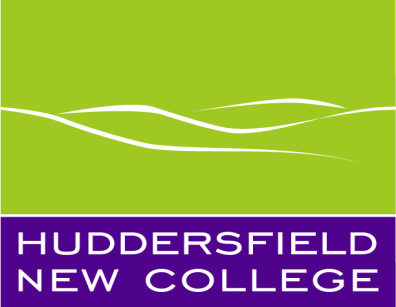 Arrangements for obtaining stakeholders’ views on the determination and periodic review of the	educational character and mission of theinstitution and the oversight of its activities.Huddersfield New College believes that it is essential to know the views and experiences of students, their parents, staff and other stakeholders in order to continue to improve the provision of the college and achieve excellent outcomes.The Instruments and Articles of Government of Sixth Form College Corporations require the publication of arrangements for consulting with stakeholders at the college on the determination and periodic review of the educational character and mission of the College and the oversight of its activities.The College is committed to engaging with all stakeholders to obtain their views and opinions by means of the following arrangements, which include providing information, obtaining feedback, consulting on issues and direct involvement:StudentsWe inform students through:Direct communication in lessonsPersonal tutor group tutorial sessionsOne-to-one reviews with personal tutors and subject teachersRegular e-mail communicationCollege Website noticesSocial media such as Twitter and FacebookRegular postings on Moodle (the College’s VLE)The Student Union ExecutivePoster campaignsWe obtain feedback through:Class representativesDepartmental student focus groups, as part of the departmental Teaching, Learning and Assessment ReviewsCross-college surveysStudent focus groups, e.g. on catering servicesPersonal tutor group tutorial sessionsOne-to-one reviews with personal tutors and subject teachersTutor Group representativesThe Student Union ExecutiveSocial media such as TwitterE-mailsOfsted’s Learner View SurveyStudent Complaints ProcedureWe consult through:Student Surveys - for example, an annual student perceptions questionnaire conducted to obtain views from all students on the wider aspects of College life, including the College’s mission and visionStudent Focus Groups – both within subjects and Cross-CollegeWe directly involve students through:Student Membership of the Corporation – Student Governors are given opportunities to play a full part in the Board’s proceedings, which includes the periodic review of the educational character, mission, values, strategic priorities of the College and oversight of its activitiesStudent representatives on Cross-College committees, such as Equality & DiversityStudent Union Executive – 4 student officers who have a range of roles, responsibilities and skills and who represent students’ views about College life and the student experienceMeetings between the Senior Leadership Team and the Student Union ExecutiveStudent AmbassadorsStaffWe inform staff through:Staff Meetings held twice a termPrincipal’s Briefings held weeklyWeekly Staff NewsDaily Staff briefings via e-mailRegular staff e-mailsFace to face meetingsWe obtain feedback from staff through:Weekly team meetingsStaff meetings held twice a termStaff focus groups/working partiesStaff surveysCollege consultation with professional associations (PAMLG)Involvement in the Investors in People programmeInvolvement in the Investors in Diversity programmeStaff Grievance ProcedureOpen Door PolicyPerformance Management ReviewsExit InterviewsWe consult with staff through:Staff focus groups/working parties, for example, trial exams working partyStaff surveys, for example, workload surveyRegular management and professional association meetings (PAMLG), which incorporate opportunities to explore new developments as well as policies relating to the terms and conditions of employmentWe directly involve staff through:Staff membership (2) of the Corporation – Staff Governors have an opportunity to play a full part in the Board’s proceedings, which includes the periodic review of the educational character, mission, values, strategic priorities of the College and oversight of its activities.Staff Representatives on Cross-College committees, such as Equality & Diversity, Resources, Health and SafetyParents:We inform parents through:Information on The college’s websiteOn-line newsletterRegular letters, texts and emailsWelcome Evenings, Parents Evenings and Open Evenings throughout the yearInformation on FireflyWe obtain feedback from parents through:Parents/Carers survey (planned for 2014)Ofsted’s Parent View surveyParental Complaints ProcedureWe consult with parents through:Parents/Carers survey (planned for 2014)We involve parents through:Invites to and attendance at college events such as the STEM evening, HE evening, Art, Design, Photography and Fashion Shows etcParent membership (2) of the Corporation – Parent Governors are given opportunities to play a full part in the Board’s proceedings, which includes the periodic review of the educational character, mission, values, strategic priorities of the College and oversight of its activitiesCase Conferences, as appropriateOther Stakeholders:An annual Stakeholder EventMonitoring and ReviewStakeholders' views on and experiences of the educational character and mission of the College and the oversight of its activities are evaluated by the Governing Body and used to inform the strategic direction of the college.Stakeholder views also feed directly into the College’s Quality Assurance processes, including the Self-Assessment Review and Quality Improvement Plans, which are also monitored regularly by the Corporation.The arrangements for obtaining stakeholder views are reviewed by the College on a regular basis, to ensure that they meet the needs of the Corporation, in obtaining the views of Staff, Students and Parents on the educational character and mission of the College and its activities.